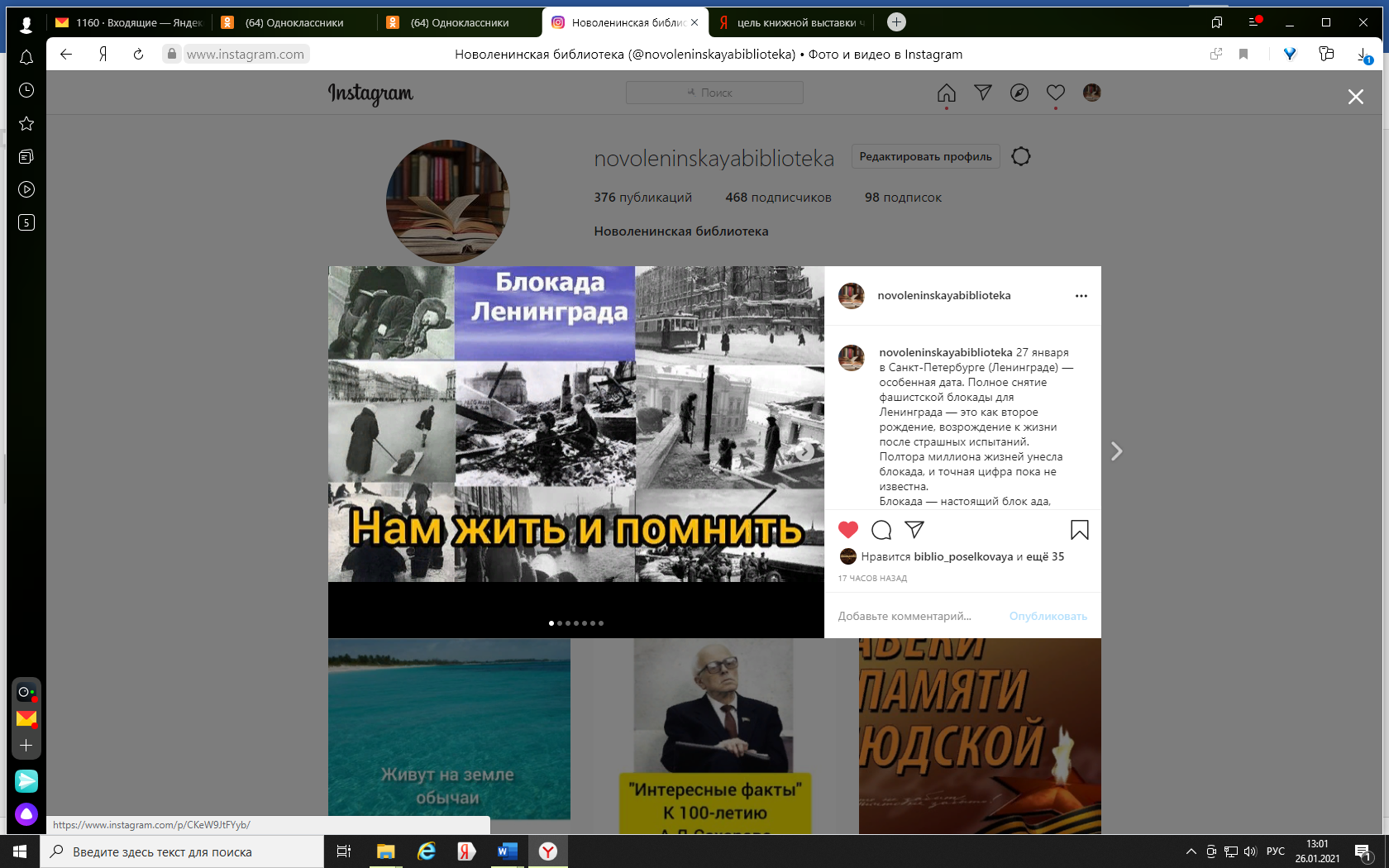 27 января - особенная дата. Полное снятие фашистской блокады для Ленинграда — это как второе рождение, возрождение к жизни после страшных испытаний. Блокада — настоящий блок ада. Любой гражданин должен помнить о тех, кто погиб в блокадном городе, помогать и с большим уважением относиться к тем, кто чудом сумел пережить блокаду. С данным мероприятием можно ознакомиться пройдя по ссылке https://www.instagram.com/p/CKeW9JtFYyb/